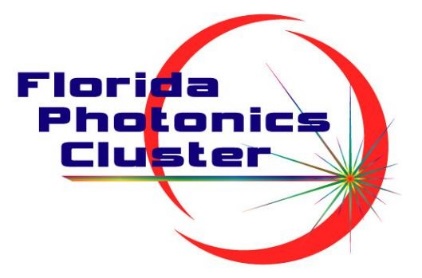                   MEMBERSHIP APPLICATIONNew or Renewalwww.floridaphotonicscluster.org The Florida Photonics Cluster (FPC) was incorporated in 1995 as the Florida Electro-Optics Industry Association (FEOIA) and became the Florida Photonics Cluster in 2002.  The FPC is designed to support the growth and profitability of the Florida photonics industry through the strength of a unified voice, and to make Florida the place to go for photonics solutions.  The FPC is open to companies and organizations that provide optics and photonics products or services, and also to non-photonics companies who provide services and products to photonics companies.  The FPC is dedicated to enhancing the industry through effective collaboration by bringing together the knowledge, expertise, and service that each organization has to offer.
FPC GoalsFoster the expansion and growth of Florida’s optics and photonics industry by partnering with economic development organizations, the state universities and community colleges, and local and state governments.Market Florida’s optics and photonics companies worldwide.Facilitate and provide a means of communication within the business community.Partner with the Florida education community to enhance and develop a competent statewide optics and photonics-based workforce.Membership BenefitsThe strength of a unified industry voice for: Marketing and increased visibility of the photonics industry and FPC members through strategic marketing effortsDeveloping local and state executive and legislative supportInteraction with economic development groupsWorkforce development, and advancement and improvement of educational infrastructureObtaining group discountsOpportunities to participate in state and national sales and marketing efforts Visibility for and ready access to your company through links from FPC’s website, marketing literature, and trade show displaysAn expansive resource network that includes partnerships with Enterprise Florida, area economic development organizations, the Florida High Tech Corridor Council, and UCF’s CREOL, The College of Optics & Photonics to provide access to incentives, business development programs, research, and educationAnnual and regional meetings of membership for networking and special seminar presentationsParticipation in optics/photonics-focused data collection with a periodic survey monitoring the pulse of the industryOpportunities designed to develop Florida photonics companies into worldwide market participantsOpportunities to participate in curriculum development at state universities and collegesFacilitated access to Florida’s best and brightest students and the additional ability to recruit nationwide through the FPC websiteMembership DirectoryVisibility to potential customersAccess to service providers that can assist your company and provide discountsSpotlight on member companies and products through periodic newsletterSeveral FPC member discount opportunities from photonics professional organizations, publishers, and service providers – see current listing at end of this application and on the FPC website.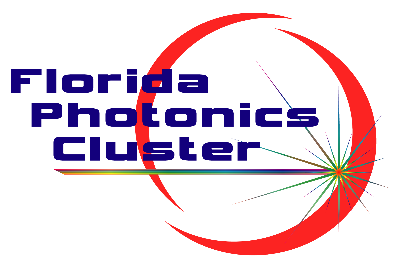 			Date:  ____________MEMBERSHIP APPLICATION INFORMATIONCompany: _______________________________________________________________[  ] New membership  (not a member since January 2016)       [  ] Renewing membership (most recent membership year: ______)Primary Contact Person: ___________________________           Title: ___________________________Address: ________________________________________________________________City: ____________________  State: ___________________   Zip: _________________Phone: __________________   Fax: ________________  Email: ___________________Company web site URL: ___________________________________________________This membership fee and application entitles your company to a membership with the Florida Photonics Cluster. Your company is entitled to all FPC member benefits, marketing opportunities, and business development and research opportunities.Payment Details									AmountEnclosed is my application for membership or renewal in category:	I. Active Core	$____________	Subcategory (I.A – I.H): ____	II. Supporting	$____________	III. Associate	$____________Please list my company as a Patron Sponsor in category:	Bronze Patron	$____________	Silver Patron	$____________	Gold Patron	$____________	Platinum Patron	$____________TOTAL:		$_________(Please make checks payable to Florida Photonics Cluster)Please mail this application form and membership fee check to:Florida Photonics Cluster C/O:  Carol Ann Logue          3259 Progress Drive          Orlando, FL 32828          Phone:  407-635-9882   Fax: call if a fax is needed           Email:  carolann.dykeslogue@ucf.edu For payment by credit card, please go to http://www.floridaphotonicscluster.org/ and click on “Join The FPC!” and follow the instructions there.  You will not need to fill out this paper form since all the same information will be entered online.  Please also see note below on renewals.NOTE:	FPC memberships renew on an annual basis on January 1.  If your company is joining for the first time, you can join at a prorated amount to the above schedule as follows:Date of Application	Prorated DuesMar 1 – May 31	75% of full amountJun 1 – Aug 31	50% of full amountSept 1 – Nov 30	25% of full amountDec 1 – Feb 28	Full amount (13 month membership for Dec applications)If you are renewing your membership, and doing it online, please be careful to check the “Renewing Membership” box and pay the full year dues for your company/organization, not the prorated amount if the online system shows you a prorated amount.ADDITIONAL COMPANY CONTACTSFlorida Photonics Cluster(All contacts will be added to the FPC mail list for the FPC newsletter and general information emails)
Company __________________________________________________________________________________Contact Name____________________________________ Title______________________________________Address ___________________________________________________________________________________City __________________________________ State ____________________ Zip ___________________Phone ___________________ Fax _________________ E-mail______________________________________Company __________________________________________________________________________________Contact Name____________________________________ Title______________________________________Address___________________________________________________________________________________City __________________________________ State ____________________ Zip ______________________Phone ___________________ Fax _________________ E-mail______________________________________Company __________________________________________________________________________________Contact Name____________________________________ Title______________________________________Address___________________________________________________________________________________City __________________________________ State ____________________ Zip ______________________Phone ___________________ Fax _________________ E-mail______________________________________Company __________________________________________________________________________________Contact Name____________________________________ Title______________________________________Address___________________________________________________________________________________City __________________________________ State ____________________ Zip ______________________Phone ___________________ Fax _________________ E-mail______________________________________Additional Florida Photonics Cluster Member Benefits All FPC members are eligible for discount opportunities from photonics professional organizations, publishers, and service providers that are FPC members.  Here is the current list (ask for the FPC discount when contacting them):Corporate Service ProvidersBond, Schoeneck, & King, PLLC  Attorneys (IP services)   	www.bsk.comCurley & Pynn Public Relations                        	www.thestrategicfirm.com
Diamond Level Service (Event, exhibit, multimedia products)	www.diamondlevelservice.com GrayRobinson Attorneys at Law                                          	 www.grayharris.com
Laser Focus World & BioOptics World (print & online ads) 	www.LaserFocusWorld.comOn Target Web Solutions (website support)	 www.ontargetwebsolutions.com 
Optics Professionals (recruitment services)	www.opticsprofessionals.comWhitney Media Productions (Video productions)	www.whitneymedia.tv/ Williams & Associates (logoed advertising specialties)	www.wasoc.comWhen joining or renewing membership in the Industrial Affiliates program of CREOL, The College of Optics and Photonics, FPC members receive a $300 discount to their CREOL Affiliates dues when paying in cash.  Information on the CREOL Industrial Affiliates can be found on the web at http://www.creol.ucf.edu/Partnerships/Affiliates/MembershipApplication.pdf or if you have questions, contact Dr. MJ Soileau, University Distinguished Professor of Optics & Photonics, ECE & Physics, mj@ucf.edu, 407-823-5539LIA Discounts to FPC Members.   LIA – The Laser Institute of America is the professional society dedicated to advancing the application of lasers and laser safety worldwide. All FPC members can receive a 50% discount on LIA corporate membership dues for one year when joining LIA as a new corporate member.  Please note that this offer does not apply to any organization that is already a Corporate Member of the LIA or is up for renewal.FPC members are also eligible for a substantial discount on advertising space through the following LIA media outlets: LIA’s bimonthly newsletter LIA TODAY, LIA’s monthly online newsletter LIA Connection, the Journal of Laser Applications Online and LIA’s Website.  For more information about the benefits of becoming an LIA corporate member, go to http://www.lia.org/membership/corporate. For information on advertising space, go to http://www.lia.org/advertisements/.  Additionally, FPC members will receive 20% off all exhibit space at any of LIA’s conferences and workshops as well as 20% off LIA’s industry leading laser safety training courses (including online). The laser community is a global one, and LIA conferences bring together laser professionals from North America, Europe, Asia, and the Pacific Rim. More information can be found at http://www.lia.org/conferences To receive the discounts, include a copy of your FPC membership application or dues payment with your LIA corporate member application, ad space insertion order and/or exhibitor space contract.For questions regarding the LIA discounts, contact Steven Glover, LIA Marketing Director, (sglover@lia.org, (407) 985-3837).  SPIE offers special 20% discounts to FPC members for listings in their Buyers Guide and SPIE Works Job Board.  Details are available from SPIE and the FPC main office.   www.spie.org Laser Focus World and BioOptics World offer special discounts to FPC members for ads in the magazines:  20% for print media, 15% for digital media.   www.LaserFocusWorld.com Whitney Media Productions provides a 15% to FPC members for their products and services. www.whitneymedia.tv/ Williams & Associates provides all FPC members a 10% discount on any purchases of logoed items:  http://www.wasoc.com/  Ask for Bert Williams.The UCF Business Incubation Program provides Incubator Client discounts to FPC members, including the opportunity to attend UCF Business Incubation program educational events at NO COST for FPC members.   www.incubator.ucf.edu Diamond Level Services provides FPC members with a minimum of a 10% off all event design and management services. In addition, DLS will provide up to a 25% discount for larger orders and depending on the time of the year.   www.DiamondLevelService.com  The UCF GrowFL program provides resources to help second-stage growth companies prosper in the state of Florida.   www.growfl.com  The UCF Small Business Development Center provides resources of interest to FPC members. Its service offerings are no-cost consulting, training, research tools and specialized services including international trade and government contracting to help FPC members accelerate market growth. www.sbdcorlando.comFPC members have priority on available space within a Florida Photonics Cluster grouping at selected trade shows including SPIE’s Photonics West, SPIE’s Defense & Commercial Sensing, and OSA’s CLEO and LIA’s ICALEO.  Companies within the cluster grouping receive a discount on contracted space and the cluster gets a high-priority location on the exhibit floor.  Early Bird contracts are usually required by the societies with the cluster grouping specified on the contract.Member CategoryAnnual DuesI. Active Core  Membership (Voting - Class A):  Any organization (other than government, not-for-profit, or academic) or individual that designs, develops, manufactures, or commercializes products (components, systems, software, consulting services, etc.) related to the practical application of photonics technology (as defined in the FPC Bylaws).I. Active Core  Membership (Voting - Class A):  Any organization (other than government, not-for-profit, or academic) or individual that designs, develops, manufactures, or commercializes products (components, systems, software, consulting services, etc.) related to the practical application of photonics technology (as defined in the FPC Bylaws).A. Student Member $25B. Start Up & Sole Proprietor, Individual Member$100C. 1 - 9 Employees $250D. 10 - 99 Employees$500E. 100 - 250 Employees$700F. 250+ Employees - $800/yr.$800G. Out-of-State Industry Member [Out-of-state headquarters; no Florida operations]$500H. Out-of-State Affiliate [Professional Service, Government, Academic, Nonprofit]$500II. Supporting Membership (Voting – Class A):  Any Florida-based organization (including government, not-for-profit, or academic) providing products or services to the Florida photonics industry. (Examples: accounting and law firm; investment banking and venture capital group; government lab; university, school, or other division of an educational institution providing instruction and/or conducting research in photonics)$400III. Associate Membership (non-voting – Class B):  Any organization (including government, not-for-profit, or academic) providing products or services to the Florida photonics industry. (Examples: accounting and law firm; investment banking and venture capital group; government lab; university, school, or other division of an educational institution providing instruction and/or conducting research in photonics)  An individual faculty member may join for $50/yr.$250Patron Sponsorship: A Patron Sponsor is any organization, member or non-member, that wishes to sponsor the overall activities of the cluster.Patron Sponsorship: A Patron Sponsor is any organization, member or non-member, that wishes to sponsor the overall activities of the cluster.Bronze Patron$250Silver Patron$500Gold Patron$1,000Platinum Patron$2,000